This document is what your children would be doing with Nursery adults for 15 minutes maximum every day. The warm up is a short 2-5 minutes and the activity no longer than 10 minutes. The activities are explained well but if you need to make adaptations at home feel free. We have played the name game before please use names of people in your house or at school.  For the silly soup activity, be sure to stick to one sound at a time. Here are some ideas for ingredients:p – peas, peppers, pepper (like salt &), police lady/man/car, penguin, parrot, pork, pig, pen, petals, paper, playdough, porridge, pegsg – green pepper, garden gnome, grated cheese, glue stick, glitter, goat, golf ball, goggles, girl, grass, s – sock, sunglasses, stick, silverfoil, snake, string, stickers, Satsuma, spaghetti, submarine, sandals,                                                             ~You get the idea!Feel free to use the space provided to jot down notes of how well they get on. The “look listen and note” section is really to tell you what the children should be doing and what you need to look out for as evidence of learning.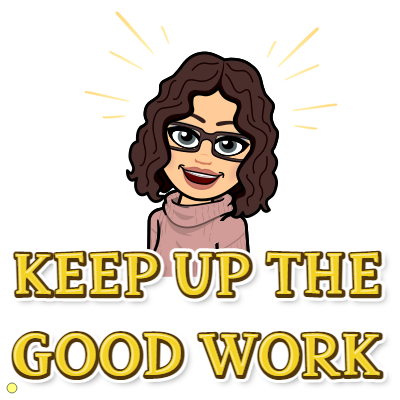 Most importantly have fun! ~Mrs P Aspect 5: AlliterationAspect 5: AlliterationAspect 5: AlliterationLook, listen and noteLook, listen and note how well children:] can articulate speech sounds clearly; ] select an extended range of words that start with the same sound.Look, listen and noteLook, listen and note how well children:] can articulate speech sounds clearly; ] select an extended range of words that start with the same sound.Look, listen and noteLook, listen and note how well children:] can articulate speech sounds clearly; ] select an extended range of words that start with the same sound.Look, listen and note how well children:] can recall the list of objects beginning with the same sound;  ] Can offer their own sets of objects and ideas to end the story  ] Discriminate between the sounds and match to the objects correctly.Look, listen and note how well children:] can recall the list of objects beginning with the same sound;  ] Can offer their own sets of objects and ideas to end the story  ] Discriminate between the sounds and match to the objects correctly.Look, listen and note how well children:] can recall the list of objects beginning with the same sound;  ] Can offer their own sets of objects and ideas to end the story  ] Discriminate between the sounds and match to the objects correctly.Week 3Warm upActivityName play: Call out a child’s name and make up a fun sentence starting with the name (e.g. Ben has a big, bouncy ball, Kulvinder keeps kippers in the kitchen, Tim has ten, tickly toes, Fiona found a fine, fat frog). Ask the children to think up similar sentences for their own names to share with others.Week 3Warm upActivitySilly soup: Provide the children with a selection of items with names that begin with the same sound.Show them how you can make some ‘silly soup’ by putting ‘ingredients’ (e.g. a banana, bumble bee and bug) into a pan and stirring. If you have a play kitchen that would be a great place to set this game up.Allow your child(ren) to play and concoct their own recipes. Play alongside them without influencing their choices. Commentate and congratulate the children on their silly recipes.Recite each child’s list of chosen ingredients. Make the pattern clear by emphasising the first (initial) sound. By observing mouth movements draw the children’s attention to the way we start each word and form sounds.